 ZLÍNSKÝ KRAJSKÝ  FOTBALOVÝ  SVAZ 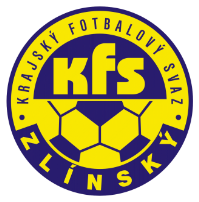 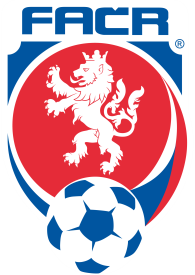 Hradská 854, 760 01 ZLÍN       Tel: 577 019 393Email: lukas@kfszlin.cz  
__________________________________________________________________________DK Zlínského KFS dle § 89 odst. 2 písm. a) zahajuje disciplinární řízeníPříjmení, jméno		ID			počet ŽK/číslo utkání			oddílOtrusiník Radim		98090718		4 ŽK					Hluk	Holba Petr			94061161		4 ŽK					NedašovUrban Vladimír			79061460		4 ŽK					VidčePaprskář Jaroslav		99030002		4 ŽK					ViganticeCmol Ondřej			86110587		4 ŽK					Dol. NěmčíKoutník Patrik			93011765		4 ŽK					NapajedlaKlvaňa Tomáš			92030699		4 ŽK					NedachlebiceRezek Jakub			86041440		4 ŽK					OřechovSmolík Aleš			89111153		4 ŽK					Hor. LidečJanča Petr			85042271		4 ŽK					LoukyVopatřil Jan			96091450		4 ŽK					TečovicePavlas Zbyněk			88070221		4 ŽK					Uh. OstrohBlažek Ondřej			01020025		4 ŽK					MladcováDostálík David			01080199		4 ŽK					ChropyněJurajda Matěj			01071091		4 ŽK					Vel. KarloviceKřenek Martin			89040104		2018720A3A0804			Pr. BečvaRak Pavel			00081279		2018720C2A0802			VlachoviceKrajcar Petr			86011782		2018720A3B0805			Slavkov p/H.Němec Marek			94030447		2018720A2B0803			NapajedlaGraclík Petr			94091149		2018720A2A0803			Val. PříkazyBobčík Lukáš			04030085		2018720E2B0404			Dol. NěmčíHrbáč Dominik			05081011		2018720E2B0404			Dol. NěmčíZasedání DK Zl KFS proběhne ve středu 26.9.2018 v 16.30 hodin									Zdeněk Kadlček									předseda DK Zl KFS